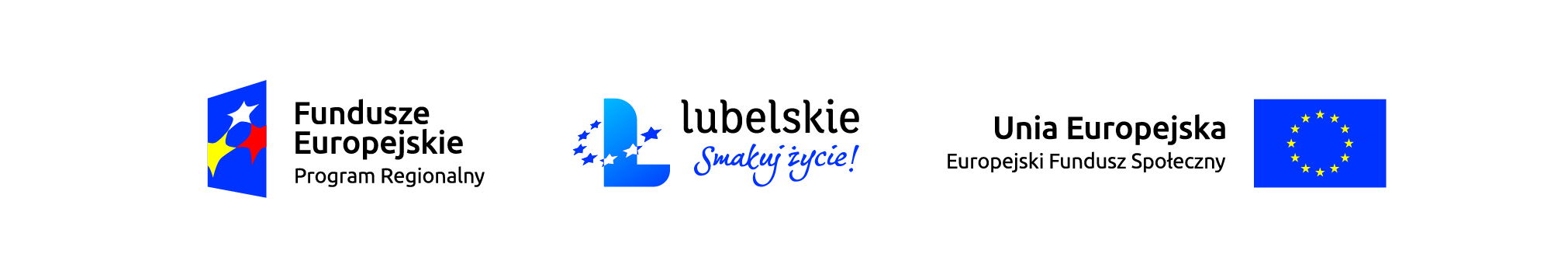 KARTA OCENY FORMALNEJ BIZNES PLANUw ramach Regionalnego Programu Operacyjnego Województwa Lubelskiego na lata 2014 – 2020Oś Priorytetowa 9 Rynek pracy, Działanie 9.3 Rozwój przedsiębiorczościA. Ocena formalnaBENEFICJENT Kompass Consulting Buczkowski Maciej 
ul. Grunwaldzka 21, IV piętro, 60-783 PoznańTYTUŁ PROJEKTULUBELSKIE CENTRUM WSPIERANIA PRZEDSIĘBIORCZOŚCI 30+ Program wspierania przedsiębiorczości i samozatrudnienia osób bez pracy w wieku 30 lat i więcej z województwa lubelskiegoNUMER WNIOSKU (BIZNESPLANU)WNIOSKODAWCAOCENIAJĄCYDEKLARACJA POUFNOŚCI I BEZSTRONNOŚCI                                                              Imię:                                                     Nazwisko:Niniejszym oświadczam, że:nie pozostaję w związku małżeńskim albo w stosunku pokrewieństwa lub powinowactwa w linii prostej, pokrewieństwa lub powinowactwa w linii bocznej do drugiego stopnia i nie jestem związany/a z tytułu przysposobienia, opieki, kurateli z wnioskodawcą lub jego zastępcami prawnymi. W przypadku stwierdzenia takiej zależności zobowiązuję się do niezwłocznego poinformowania o tym fakcie Beneficjenta i wycofania się z oceny tego projektu, przed upływem trzech lat od daty rozpoczęcia posiedzenia komisji nie pozostawałem/łam                  w stosunku pracy lub zlecenia z podmiotem ubiegającym się o dofinansowanie. W przypadku stwierdzenia takiej zależności zobowiązuję się do niezwłocznego poinformowania o tym fakcie Beneficjenta i wycofania się z oceny tego projektu,nie pozostaję z wnioskodawcą w takim stosunku prawnym lub faktycznym, że może to budzić uzasadnione wątpliwości, co do mojej bezstronności. W przypadku stwierdzenia takiej zależności zobowiązuję się do niezwłocznego poinformowania o tym fakcie Beneficjenta i wycofania się              z oceny tego projektu,zobowiązuję się, że będę wypełniać moje obowiązki w sposób uczciwy i sprawiedliwy, zgodnie           z posiadaną wiedzą,zobowiązuję się również nie zatrzymywać kopii jakichkolwiek pisemnych lub elektronicznych informacji,zobowiązuję się do zachowania w tajemnicy i zaufaniu wszystkich informacji i dokumentów ujawnionych mi lub wytworzonych przeze mnie lub przygotowanych przeze mnie w trakcie lub jako rezultat oceny i zgadzam się, że informacje te powinny być użyte tylko dla celów niniejszej oceny i nie powinny być ujawnione stronom trzecim................................................................			   ..........................................................              (miejscowość i data)                                                            (czytelny podpis Oceniającego)Kompletność biznesplanuKompletność biznesplanuKompletność biznesplanu1) Biznes Plan został złożony w wyznaczonym terminie naboru ogłoszonym przez Beneficjenta□ TAK□ NIE2) Biznes Plan został przygotowany na wzorze stanowiącym załącznik do Regulaminu Przyznawania środków finansowych na rozwój przedsiębiorczości□ TAK□ NIE3) Uczestnik projektu/Wnioskodawca  ukończył blok doradczo-szkoleniowy z zakresu zakładania i prowadzenia działalności gospodarczej lub złożył stosowne zaświadczenie o posiadaniu niezbędnej wiedzy□ TAK□ NIE4) Określony w Biznes Planie rodzaj działalności jest zgodny z przedstawionym przez Uczestnika projektu w Dokumentach Rekrutacyjnych □ TAK□ NIE5) Wniosek wypełniony elektronicznie (nie odręcznie) w języku polskim□ TAK□ NIE6) Wniosek jest przedłożony w 2 egzemplarzach (2 oryginały                     lub oryginał i kopia potwierdzona za zgodność z oryginałem)□ TAK□ NIE7) Wszystkie wymagane pola we wniosku są wypełnione□ TAK□ NIE8) Oryginał wniosku jest podpisany przez uprawnioną osobę□ TAK□ NIE9) Wnioskowana kwota dofinansowana jest mniejsza bądź równa maksymalnej kwocie środków na rozwój przedsiębiorczości założonej w projekcie Beneficjenta (Projektodawcy)□ TAK□ NIE10) do Biznes Planu zostały dołączone wszystkie wymagane załączniki□ TAK□ NIE11) Biznes Plan wraz z załącznikami jest trwale spięty□ TAK□ NIECzy biznesplan jest poprawny formalnie?          (zaznaczyć właściwe znakiem „X”)                  □ TAK                               □ NIE – Wniosek jest odrzucony ...............................................................				............................................                 (miejscowość i data)                                                             (czytelny podpis I Oceniającego)